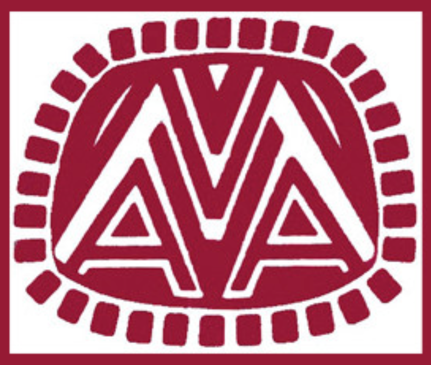 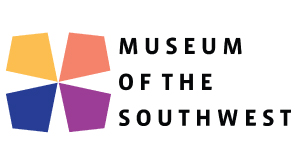 Midland Arts Association Spring ShowApril 20-June 16, 2019Museum of the SouthwestIt is our pleasure to present this outstanding selection of 48 works by 28 West Texas artists. The pieces in this show have been judged with an eye to technical excellence and conceptual rigor.--Emily Buescher & Caroline Culp, Jurors Kayla Barker“Deconstructed Veil,” mixed media, 2019For Sale $795"Delicate Beauty," film photograph, 2017For Sale $695Nancy Barnard“Shooting Hoops,” oil on canvas, 2018 For Sale $300Diane K. Browne“Creede Miner,” watercolor, 2018For Sale $595Rhodema Cargill“Blue Bunny,” pastel, 2016Not for Sale“Mommy Sheep and Baby,” pastel, 2019For Sale $1,200Sara Drescher“Family Bridge,” colored pencil and acrylic, 2018For Sale $2,600John R. Etheridge“Sawtooth Redtail,” acrylic on canvas, 2014Not for SaleJenny Findlay“Peacock Feathers in Blue,” watercolor, 2018Not for SaleElizabeth Halley“The Long Hour,” mixed media, 2018For Sale $3,200Eli Hartman“2° 52’ 47.75” W 78° 59’ 34.50” S,” digital photograph, 2018For Sale $400“44° 58’ 23.99” N 93° 14’ 12.69” W,” digital photograph, 2019For Sale $400Charles Henry“Queen,” silver gelatin photograph, 2017For Sale $600“Wheel,” silver gelatin photograph, 2017For Sale $400 SOLDSecond Place“Doorway,” silver gelatin photograph, 2017For Sale $150Jean Leeper Hoelscher“Luigi’s Afternoon,” oil on canvas, 2019For Sale $450 SOLD“Near Robert Lee,” oil on canvas, 2019For Sale $475Virginia Howell“January Chill,” oil on canvas, 2019For Sale $450“Abiquiu,” oil on canvas, 2018For Sale $450 SOLDThird Place“East of High Rolls,” oil on canvas, 2018For Sale $450Barbara Koch“Petite Picasso,” oil on canvas, 2018Not for Sale“Beach Bliss,” oil on canvas, 2017Not for SaleSandrena Koning“Diffusion,” mixed media, 2018For Sale $650Mary Lambeth“Blanket Shadow,” watercolor, 2016Not for Sale“Claret Cup #18,” pastel, 2018Not for SaleTy Morris“Run Rabbit Run,” mixed media, 2017For Sale $3,500“Wired for Sound,” mixed media, 2018For Sale $3,000First PlaceOlga Nedorub“Russian Crown Jewels,” oil on canvas, 2018Not for Sale“Nile,” acrylic on canvas, 2017For Sale $770Bob K. Newland“Cowboy Jam Session,” photograph, 2012For Sale $325Diane Newland“Morning Light,” photograph, 2015For Sale $325Cheryl Roush“The Patriarch,” oil on canvas, 2018For Sale $1,900“Turkey on the Go,” oil on canvas, 2018 For Sale $1,100Kay Smith“Tree Tapestry,” mixed media, 2017For Sale $395“Blackbeard,” ink on paper, 2017For Sale $295Peyton Miller Smith“Stone Forest,” oil on panel, 2018For Sale $1,250“Dream Deluge 11,” oil on canvas, 2018For Sale $1,600Rae Smith“The Raven,” photograph, 2018For Sale $125“Mother's Day,” photograph, 2018For Sale $125Daniel Sorensen“Esmerelda,” oil on linen, 2019For Sale $2,995“Reflecting Movement,” oil on linen, 2018For Sale $2,995Jesse Trejo“Artichoke,” ceramic, 2018For Sale $550 Best in Show“El Amarillo Whirlwind,” ceramic, 2018For Sale $600“The Pod with the Subconscious Window,” ceramic, 2019For Sale $850Georgeann Herzog Walton“Billie Evelyn,” mixed media, 2019 Not for SaleHonorable MentionLeslie Williams“Mother and Child,” pastel and acrylic on canvas, 2018 For Sale $350 SOLD“Formal Attire,” pastel and acrylic on canvas, 2018For Sale $350Catherine Emily Wood“You Are Gold,” pastel and gouache on paper, 2018 For Sale $1,200